Тема: Перелетные птицы.Задание 1. Родителям рекомендуется рассмотреть с ребенком иллюстрации. Напомнить названия птиц. Вспомнить, почему они называются  перелетными.  Осенью улетают в теплые края. Показать и назвать части тела (клюв, крылья, хвост,   перепонки, голова шея, тело и т.д.).  Рассказать, что у всех птиц тело покрыто перьями, есть два крыла, клюв. Некоторые птицы умеют плавать. Детеныши называются птенцами, вылупляются из яиц. Птицы живут в гнездах, которые сами строят.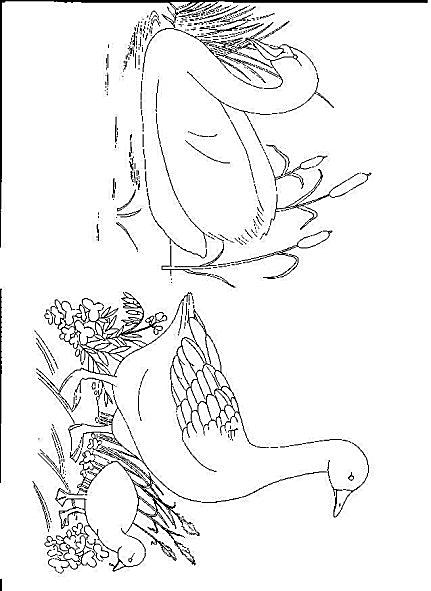 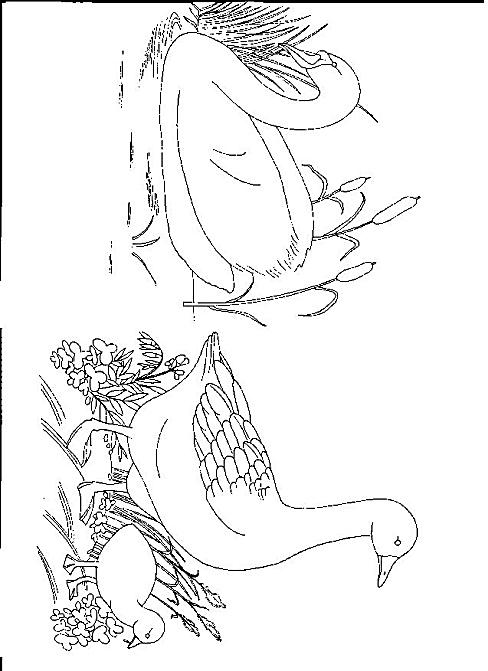 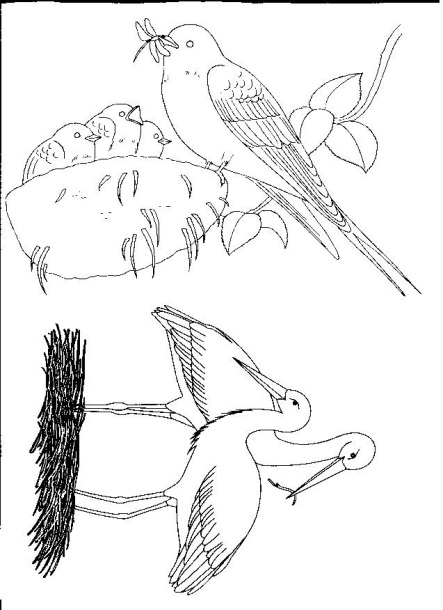 Гусь                                                Лебедь                                    Аист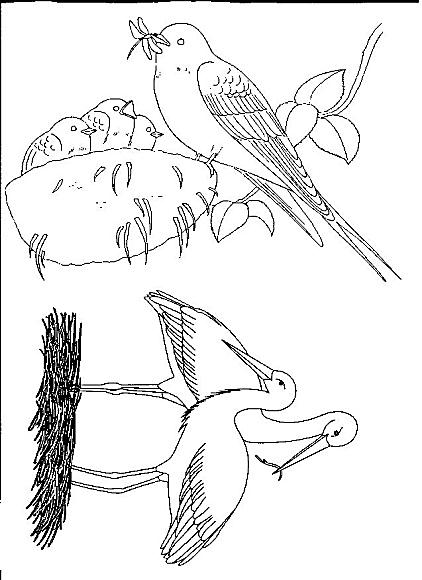 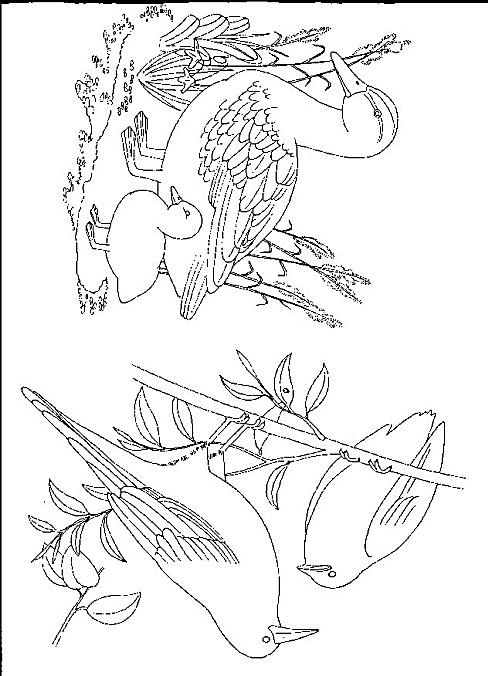 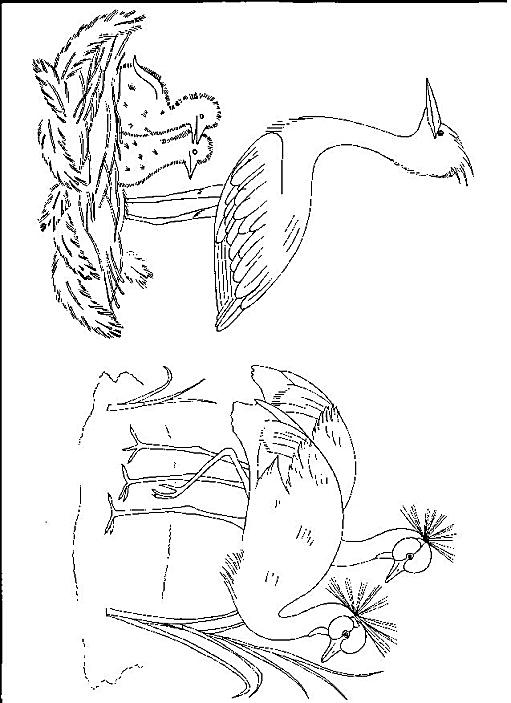 Ласточка                                          Утка                                           Журавль    Задание 2. Игра «Один-много».  Одна утка – много уток, Один лебедь – много лебедей.     Задание 3. Игра «Назови ласково» Утка – уточка, лебедь-лебёдушка, журавль -журавушка..Задание 4..Обведи по точкам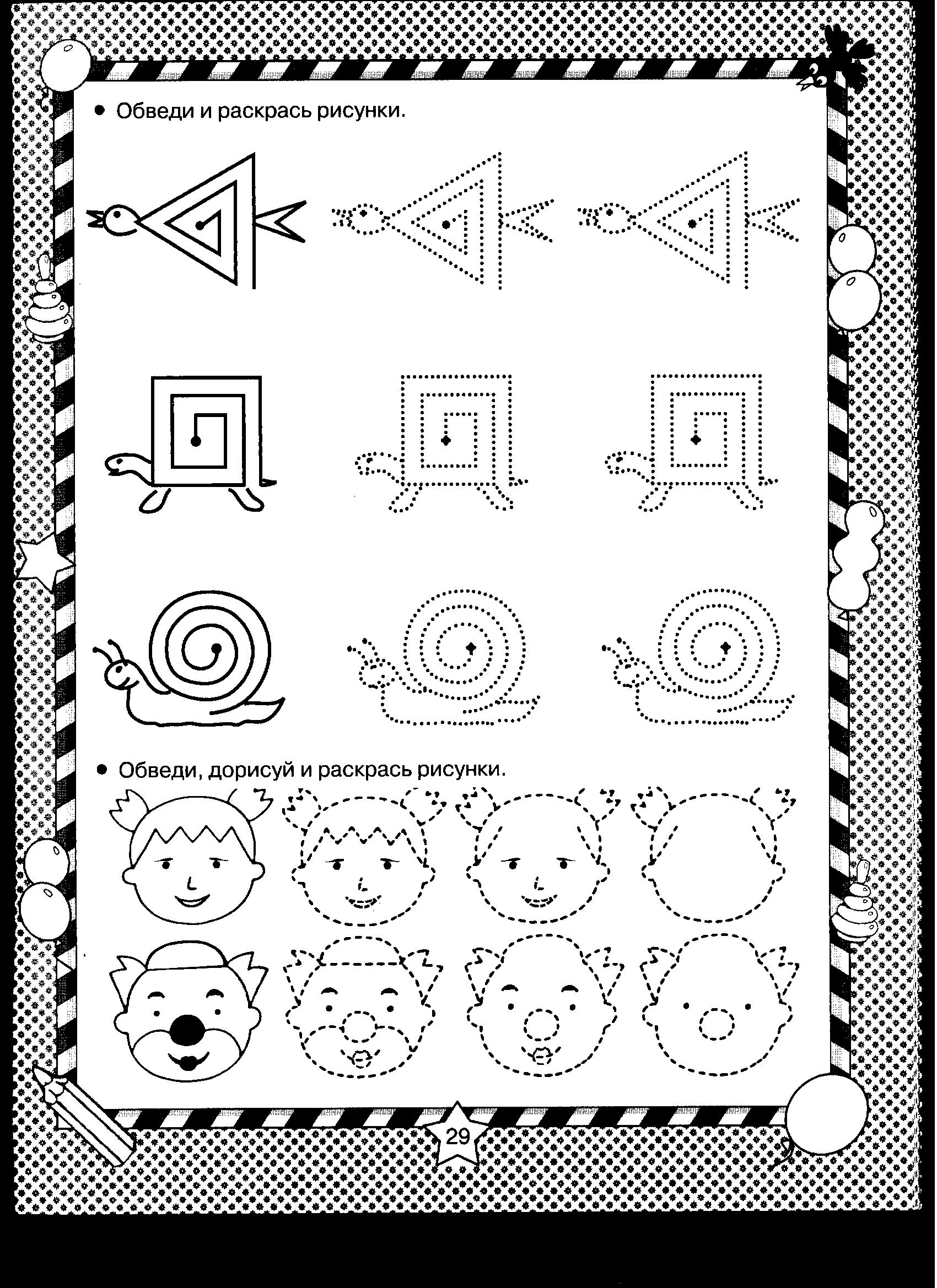 Задание 5. Назови всех животных, которых увидишь. Кто из них умеет летать? Кто умеет плавать? Кто живет в лесу? Раскрась только птиц.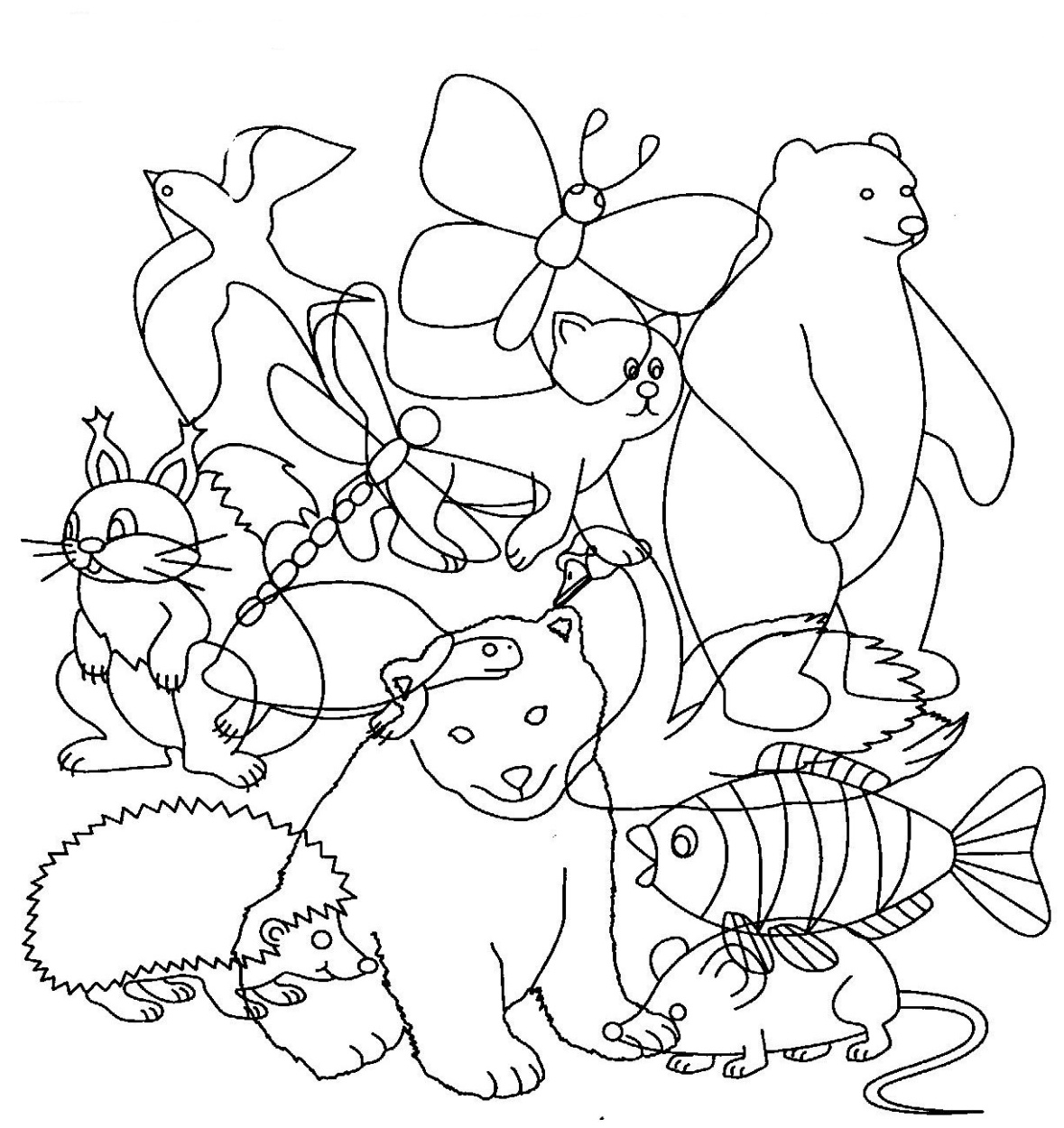  Задание 6. Узнай птиц по контуры.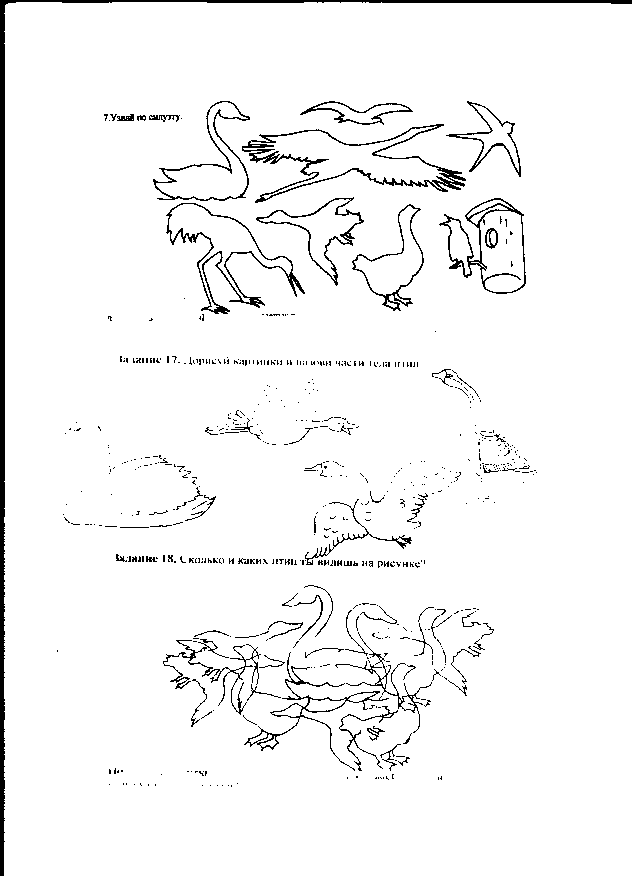 